INSTITUCIÓN EDUCATIVA LA SALLE DE CAMPOAMORACTIVIDAD DE REFUERZO GEOMETRIA GRADO: 9°                 Docente: Denys Palacios Palacios             Periodo 4Calcular área total y volumen de los siguientes solidos geométricos.Prisma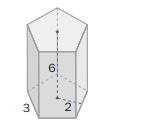 Cilindro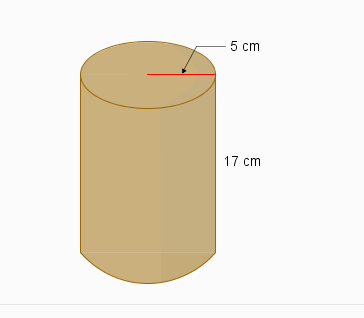 Pirámide 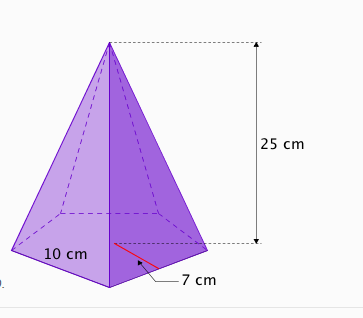 Noviembre 2020Los estudiantes deben entregar el refuerzo antes del martes hasta las 3:00pm (deben nota o nota baja)